Подключиться к конференции Zoomhttps://us04web.zoom.us/j/78300490229?pwd=cXIyL1lMSDlOQUFlUURWc1hSZGYzZz09Идентификатор конференции: 783 0049 0229Код доступа: Lw9XPWЧетверг 08.04.21 12:15Урок: LE: p. 43 ex. 2-3 (oralement) indiquer le chemin 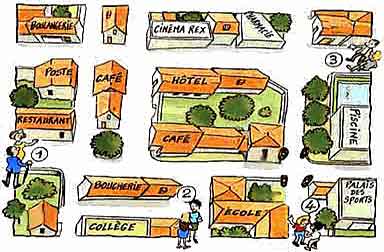 Домашнее задание:  CA : p. 36 ex. 3 ( tpar écrit) Пятница 09.04.21 10:15Урок: CA: p. 36 ex. 2 (oralement)je voudrais... LE : p. 43 ex. 5p. 44-45 (oralement)Домашнее задание:  CA : p. 39 ex. 1-2  ( par écrit) 